Peyzaj Araştırmaları ve Uygulamaları Dergisi 3(2) (2021)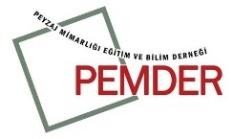 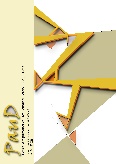 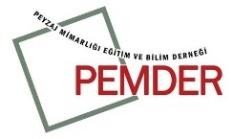 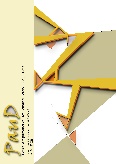 Yayın SahibiPeyzaj Mimarlığı Eğitim ve Bilim Derneği (PEMDER)EditörCengiz ACAREditör Yardımcıları Aysel YAVUZ Meryem ATİK Mustafa ARTARÖmer ATABEYOĞLUTeknik SorumluDuygu AKYOL KUYUMCUOĞLUDizgi Sorumlusu ve SekreteryaDuygu AKYOL KUYUMCUOĞLUPAUD – Peyzaj Araştırmaları ve Uygulamaları Dergisi yılda iki kez yayınlanan ulusal hakemli bir dergidir.Yazışma AdresiPAUD - Peyzaj Araştırmaları ve Uygulamaları Dergisi Editörlüğü Karadeniz Teknik Üniversitesi Peyzaj Mimarlığı Bölümü 61080 Trabzon Tel : +90 4623773133 / Faks: +90 462 3257499Yayın Kurulu3/2 (2021) Sayı Hakem KuruluAbdullah KELKİTÇanakkale Onsekiz Mart ÜniversitesiHabibe ACAR  Karadeniz Teknik ÜniversitesiAlper ÇABUKEskişehir Teknik Üniversitesi            Işık SEZEN  Atatürk ÜniversitesiAlev Perihan GÜRBEYIstanbul ÜniversitesiMeryem ATİK  Akdeniz ÜniversitesiArzu KALINKaradeniz Teknik ÜniversitesiMerve ERSOY MİRİCİ Bursa Teknik ÜniversitesiAysel YAVUZKaradeniz Teknik ÜniversitesiSara DEMİR  Bursa Teknik ÜniversitesiBanu BEKÇİRecep Tayyip Erdoğan ÜniversitesiSevgi GÖRMÜŞ CENGİZ  İnönü ÜniversitesiBanu KARAŞAHArtvin Çoruh ÜniversitesiBülent YILMAZİnönü ÜniversitesiCandan ZÜLFİKARIstanbul ÜniversitesiÇiğdem KILIÇASLANAdnan Menderes ÜniversitesiÇiğdem SAKICIKastamonu ÜniversitesiDicle OĞUZAnkara ÜniversitesiDoruk Görkem ÖZKANKaradeniz Teknik ÜniversitesiEmrah YALÇINALPKaradeniz Teknik ÜniversitesiEngin EROĞLUDüzce ÜniversitesiGül ATANURBursa Teknik ÜniversitesiHabibe ACARKaradeniz Teknik ÜniversitesiHakan DOYGUNİzmir Demokrasi ÜniversitesiHaldun MÜDERRİSOĞLUDüzce ÜniversitesiFaris KARAHANAtatürk ÜniversitesiFüsun ERDURAN NEMUTLUÇanakkale Onsekiz Mart ÜniversitesiIşık SEZENAtatürk ÜniversitesiMehmet TOPAYSüleyman Demirel ÜniversitesiMehmet Kıvanç AKDüzce ÜniversitesiMert EKŞİİstanbul Üniversitesi-CerrahpaşaMerve ERSOY MİRİCİBursa Teknik ÜniversitesiMeryem ATİKAkdeniz ÜniversitesiMurat ZENGİNPamukkale ÜniversitesiMustafa ARTARBartın ÜniversitesiMüberra PULATKANKaradeniz Teknik ÜniversitesiMükerrem ARSLANAnkara ÜniversitesiNilgün GÖRER TAMERNilgül KARADENİZ Gazi ÜniversitesiAnkara ÜniversitesiOsman UZUNDüzce ÜniversitesiÖmer ATABEYOĞLUOrdu ÜniversitesiÖmer Lütfü ÇORBACIRecep Tayyip Erdoğan ÜniversitesiReyhan ERDOĞANAkdeniz ÜniversitesiSara DemirBursa Teknik ÜniversitesiSebahat AÇIKSÖZBartın ÜniversitesiSevgi YILMAZAtatürk ÜniversitesiSüha BERBEROĞLUÇukurova ÜniversitesiVeli ORTAÇEŞMEAkdeniz ÜniversitesiYahya BULUTAtatürk ÜniversitesiTürkan İRGİN UZUNİstanbul Gelişim ÜniversitesiTendü Hilal GÖKTUĞAdnan Menderes Üniversitesi